Guidelines for making student books  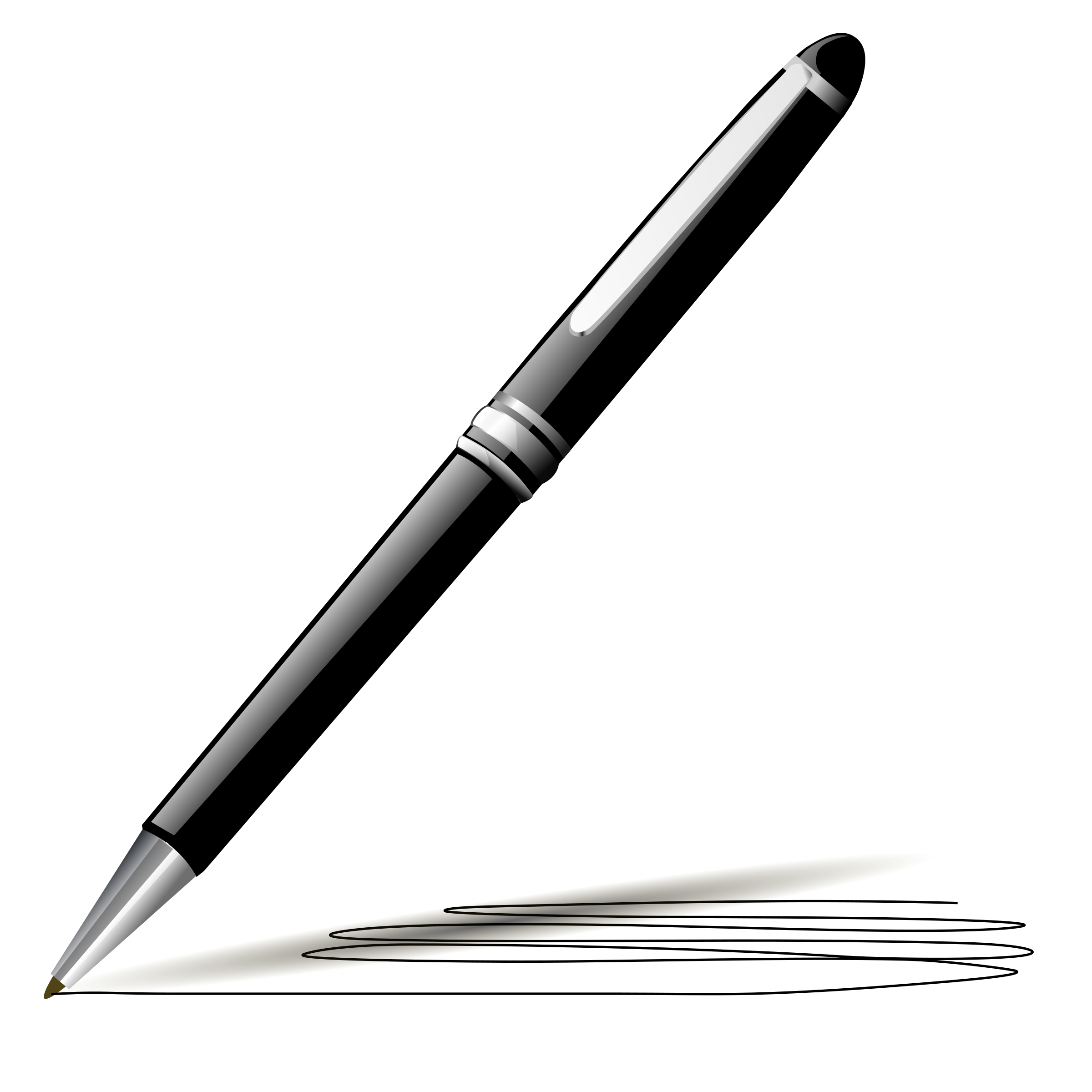 The following guidelines will assist you in planning for the Fair: 1. All students grades K-12 are eligible to participate. 2. Only one individual book per student may be submitted; however, one class or group book may additionally accompany your individual student entries. 3. Entries may be fiction or non-fiction in prose, poetry, or drama form. 4. Manuscripts must be in book form.  Front and back covers may be made from construction paper, cardstock, cardboard covered with fabric, contact, wallpaper, or other similar materials. 5. Books are to be written under the supervision of classroom, resource, or homeschool teachers.6. Each book must have a title page or sticker in the front of the book to ensure that misplaced books can be identified and promptly returned to the correct school sites.  The following information is required: Author's Name ___________________________________Grade level______ Illustrator's name _________________________________ _ Teacher's name _________________________ Date of Publication________ School ___________________________ School District_________________  to emphasize the importance of writing while providing a wide audience to share your students' published works.  This is not a contest to see which school has the best displays. The displays are to showcase student books. 8. Each participating teacher and/or school is responsible for delivering and picking up their own books.  Books should be delivered to Beale Library, 701 Truxtun Avenue, Bakersfield, in the hallway near the auditorium on Friday, March 8 between 3:30 and 5:30 pm.  Books must be picked up Saturday, March 9 between 12:00 and 1:00 pm.PLEASE DO NOT BRING BOOKS ANY EARLIER 9.  Parents of young authors are responsible for transportation and supervision of their children on the day of the fair unless your school district has made other specific arrangements.  10.  We encourage teachers to send the parent letter home at least one week before the Fair to help promote attendance of this event. 